Columbus and the Arawak IndiansQuestion 1:Part A Question:  What is the meaning of the word communicate as it is used in the story?a.   pass from on to anotherb.   talkc.   share knowledged.   travelPart B Question: Which detail from the story best supports the answer to Part A?a.   “The Arawaks were impressed by Columbus’ ships, the Nina, the Pinta, and the Santa Maria, on which Columbus sailed.”b.   “Columbus learned that they could take the poison out of a root called manioc (MAN-ee-ock).c.   “The Arawaks played a game called batey (bah-TAY), which was a lot like soccer.”d.   “As Columbus traveled throughout the Caribbean, he met many other Native American tribes.”Question 2:  Choose three details from the story that describe the Arawak Indians.  Place the letter that labels each of the three details in the circles provided.  a.   “Columbus learned many things about the Arawaks.”b.   “The Arawak were skilled in guiding the canoes and, with many rowers, could get up good speed.”c.   “One of the many tribes that lived on these islands was the Arawaks.”d.   “It was played with rubber balls, with participants kicking the ball across a huge field.”e.   “Instead of playing for fun, the Arawaks played batey to settle problems without fighting.”f.   “The Arawaks also ate fish, sharks, turtles, and yams.”g.   “He never set foot in what is now the United States.”h.   “When Christopher Columbus landed in the islands of the Caribbean, about 40 million people lived in North and South America.”Writing:  Summarize Columbus and the Arawak Indians.  Use details from the story to support your writing.  Make sure to pay attention to paragraph and sentence structure, as well as spelling, grammar, and punctuation.  Give your writing a title.  ________________________________________________________________________________________________________________________________________________________________________________________________________________________________________________________________________________________________________________________________________________________________________________________________________________________________________________________________________________________________________________________________________________________________________________________________________________________________________________________________________________________________________________________________________________________________________________________________________________________________________________________________________________________________________________________________________________________________________________________________________________________________________________________________________________________________________________________________________________________________________________________________________________________________________________________________________________________________________________________________________________________________________________________________________________________________________________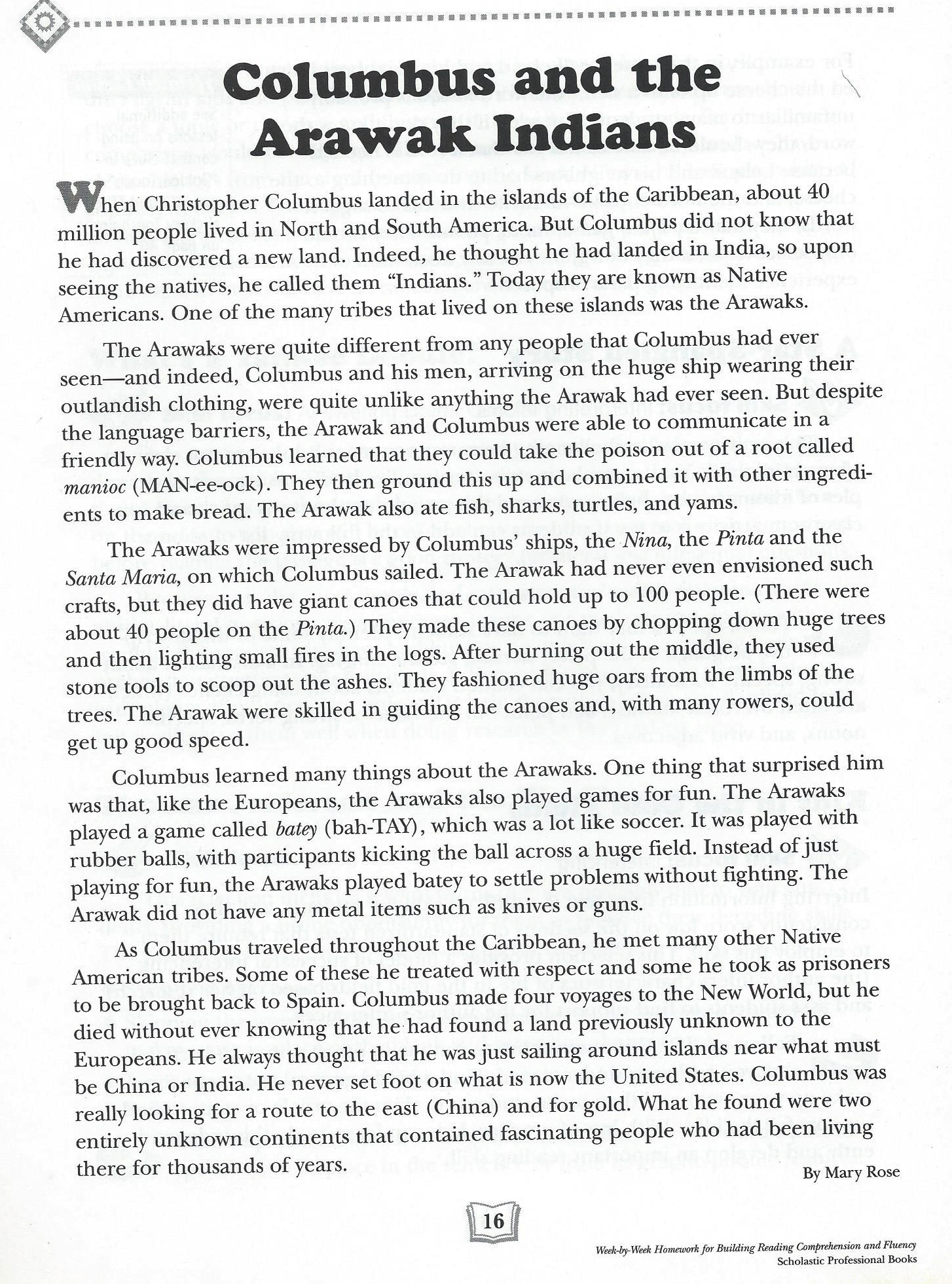 